InizioPrimo capitoloIn questa sezione affronteremo.Secondo CapitoloIn questo secondo capitolo, a differenza del primo, studieremo.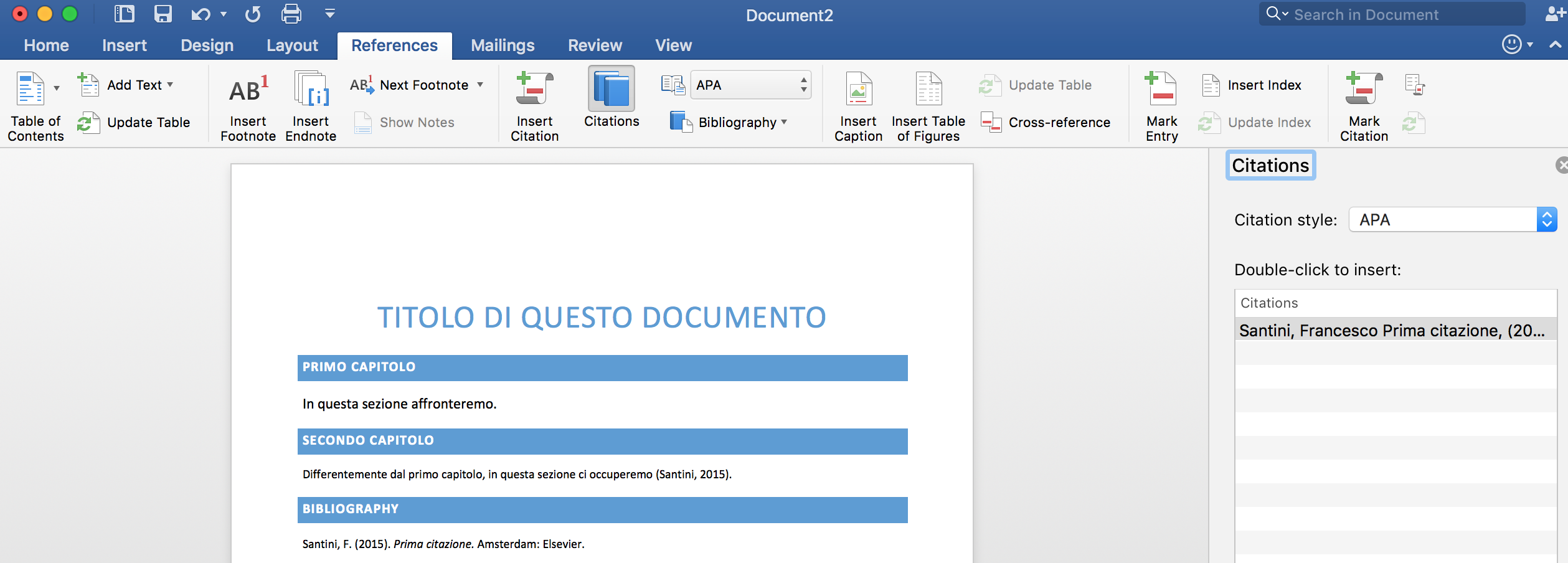 Figure 1: Screenshot di WordFigure 1: Screenshot di Word	1